      Филмски центар Србиjе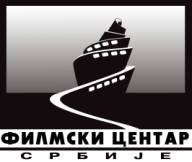       Установа културе      Коче Поповића 9/III      Београд      Тел:    + 381 11 262 51 31      office@fcs.rs      www.fcs.rs1. Назив биоскопа, адреса и контакт:      2. Име одговорног лица:      3. Име особе задужене за биоскоп:      4. Име и правни статус организације која руководи биоскопом:      5. Адреса и контакт организације:      E-mail:      	Web site:      6. Да ли организација има и друге биоскопе? Које?      7. Особа или организација која је задужена за програм:      8. Датум када је биоскоп саграђен:      9. Колико година биоскоп укупно ради (не рачунајући прекиде)?      10. Локација биоскопа Центар града Периферија11. Број становника места где се биоскоп налази: Град са околином:       Само град:      12. Укупан број биоскопских сала: У граду са околином:       У граду:      13. Број сала биоскопа:      14. Димензиjе сала (дужина x ширина x висина):       m15. Удаљеност кино кабине од проjекционог екрана (по салама):       m16. Обезбеђено мрежно напаjање аудио и проjекционе опреме од:       кW17. Опис седишта у сали:      18. Обезбеђена климатизациjа сале: Да Не19. Обезбеђено греjање сале: Да Не20. Акустичка обрада сале: Да Не21. Акустичка обрада иза проjекционог екрана: Да Не22. Да ли постоjи проjектна документациjа ентериjера сале: Да Не23. Да ли постоjи проjектна документациjа за технолошку опрему сале: Да Не24. Величина платна/екрана (по салама):      25. Број седишта (по салама):      26. Модел пројектора (по салама): 35 mm:       DCP:       Видео пројекција:      27. Звук (по салама): Mono:       Stéréo:       Dolby:       Digital - standard:      28. Опрема за електронско/луми титловање (по салама): Да Не29. Да ли постоји систем електронске продаје карата? Да НеАко постоји, који:      30. Цене карата: Пуна цена =       Снижена цена =       Цена карте за верност – повлашћена цена =       Друго =      31. Просечна цена карте у последњих дванаест месеци:      32. Просечан број пројекција по сали: Дневно:       Недељно:       Годишње:      33. Датуми када биоскоп не ради (ако постоје):      34. Уколико је биоскоп сезонски, период када ради:      35. Да ли је биоскоп са индицијом / класифокован као art house? Да Не36. Да ли сте члан неког удружења приказивача?  Да НеАко јесте, којег?      ПРОМОЦИЈА37. Да ли организујете специјалне активности и за кога: Студенте Школе Децу Друго (наведите примере):      38. Да ли организујете: Премијере Специјалне пројекције Програмске циклусе филмова Ретроспективе, фестивале Предавања, филмске дебате39. Да ли издајете? Програм Недељник Месечник Друго (наведите): 40. Наслови новина и магазина (штампани, електронски) које редовно објављују програм у вашем граду:Дневне:      Недељне:      41. Да ли закупљујете рекламни простор за промовисање програма? Да Не42. Да ли приказујете рекламе пре филмова? Да Не43. Да ли приказујете краткометражне или документарне филмове пре филмова: Да Не44. Друге делатности у оквиру биоскопа: Књижара Видео клуб Бар, ресторан Не Друго:      ПРОГРАМИРАЊЕ45. Врста програма: Искључиво премијере Искључиво репризе Репертоар комбиновано46. Да ли добијате филмове у првој недељи приказивања?  Да Не47. Са којим дистрибутерима сарађујете?      48. Да ли имате специјалне уговоре са њима?  Да	Са којима? Не49. Да ли сте истовремено и дистрибутер? Да Не50. Да ли сарађујете са иностраним културним центрима и организацијама?  Да	Са којима? Не51. Укупан број гледалаца за календарску годину (1. јануар - 31. децембар):2015:      2016:      2017:      2018:      2019:      52. Остали подаци о биоскопу (уколико питањима није обухваћено):      Име и презиме одговорног лица:      Датум:      Потпис, печат: